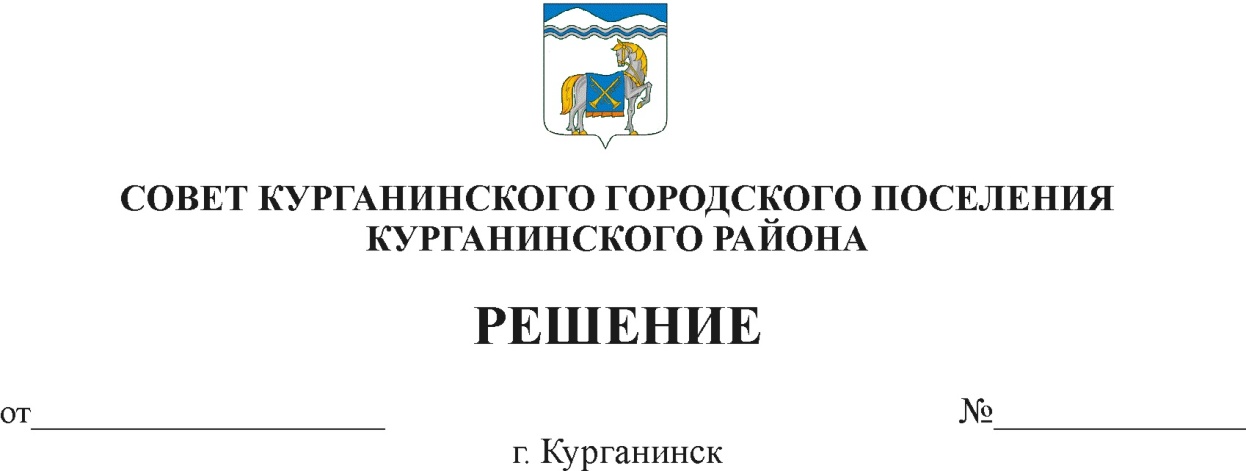            25.04.2019                                                                                332Об утверждении отчета о выполнении Программы  приватизации муниципального имущества Курганинского городского поселения Курганинского района за 2018 годВ соответствии с Федеральным законом Российской Федерации                 от 21 декабря 2001 года № 178-ФЗ «О приватизации государственного и  муниципального имущества», Совет Курганинского городского поселения Курганинского района р е ш и л:Утвердить отчет о выполнении Программы приватизации Курганинского городского поселения Курганинского района за 2018 год (прилагается).2. Общему отделу администрации Курганинского городского поселения Курганинского района (Сидненко) опубликовать настоящее решение в установленном законом порядке и обеспечить размещение настоящего решения на официальном сайте администрации Курганинского городского поселения Курганинского района в информационно-телекоммуникационной сети «Интернет».	3. Настоящее решение вступает в силу со дня его опубликования.Глава Курганинского городского поселения Курганинского района				                                        В.П. РуденкоПредседатель Совета Курганинского городского поселенияКурганинского района			   	                                        Л.Е. Плетнев2ОТЧЕТ о выполнении Программы приватизациимуниципального имущества Курганинского городского поселения Курганинского района за 2018 годВ соответствии с Федеральным законом Российской Федерации                        от 21 декабря 2001 года № 178-ФЗ «О приватизации государственного                  и муниципального имущества», решением Совета Курганинского городского поселения Курганинского района от 21 февраля 2018 года № 244                            «Об утверждении Программы приватизации муниципального имущества Курганинского городского поселения Курганинского района на 2018 год» сообщаем, что в 2018 году не были приватизированы объекты, включенные                 в программу приватизации.Глава Курганинского городского поселения Курганинского района 	                     					   В.П. РуденкоПРИЛОЖЕНИЕк решению Совета Курганинского городского поселения Курганинского районаот  ___________________ №_____